Отделение Пенсионного фонда РФ по Томской области	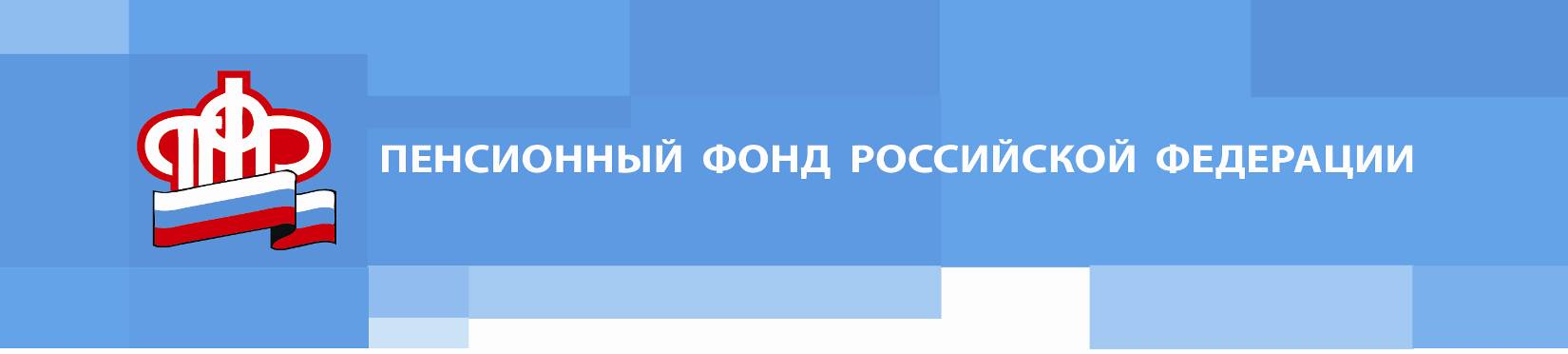 Пресс-релиз от 1 августа 2022 годаВ Томской области более 27 тысяч жителей имеют статус предпенсионераВ Томской области насчитывается более 27 тысяч предпенсионеров - граждан, которым осталось  5 лет до выхода на  страховую пенсию по старости. В 2022 году к данной категории относятся  женщины 1968 года рождения и старше и мужчины 1963 года рождения и старше.Сведения о гражданах, достигших предпенсионного возраста, формируются в Пенсионном фонде России. Этот статус позволяет гражданину пользоваться льготами, установленными федеральными и региональными законами.Получить справку «Об отнесении гражданина к категории граждан предпенсионного возраста» можно на сайте Пенсионного фонда России в «Личном кабинете гражданина» в разделе «Пенсии». Документ формируется на основании сведений (индивидуального) персонифицированного учета и подтверждается усиленной квалифицированной электронной подписью. Справку можно получить в офисах МФЦ, а также в клиентских службах ПФР.Федеральные и региональные органы исполнительной власти получают информацию об отнесении граждан к категории предпенсионного возраста в электронной форме посредством системы межведомственного электронного взаимодействия. Работодателям информация предоставляется на основании Соглашений об информационном взаимодействии.Обращаем внимание, Пенсионный фонд только подтверждает статус предпенсионера. За получением самих льгот следует обращаться в соответствующие организации, предоставляющие  льготы:  органы соцзащиты, центры занятости и другие организации. Получить более подробную информацию можно по бесплатным  номерам телефонов - 8- 800 -600 -0000 и 8-800-600-04-17.________________________________________________Группа по взаимодействию со СМИ Отделения Пенсионного фонда РФ по Томской областиТел.: (3822) 48-55-80; 48-55-91;E-mail: smi @080.pfr.ru